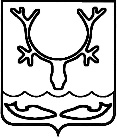 СОВЕТ городского округа "Город НАРЬЯН-МАР"34-я сессия III созыва______________________________________РЕШЕНИЕ О назначении членов конкурсной комиссии для проведения конкурса по отбору кандидатур на должность главы муниципального образования "Городской округ "Город Нарьян-Мар"В соответствии с Федеральным законом от 06.10.2003 № 131-ФЗ "Об общих принципах организации местного самоуправления в Российской Федерации", Уставом муниципального образования "Городской округ "Город Нарьян-Мар", Положением "О порядке проведения конкурса по отбору кандидатур на должность главы муниципального образования "Городской округ "Город Нарьян-Мар",  утвержденным решением Совета городского округа "Город Нарьян-Мар" от 28.09.2016 № 268-р,  Совет городского округа "Город Нарьян-Мар" РЕШИЛ:1. Назначить членами конкурсной комиссии для проведения конкурса по отбору кандидатур на должность главы муниципального образования "Городской округ "Город Нарьян-Мар" на срок проведения конкурса:1) Дроздову Веру Авенировну, депутата Совета городского округа "Город Нарьян-Мар";2) Орлову Татьяну Никандровну, депутата Совета городского округа "Город Нарьян-Мар";3) Корепанова Василия Ростиславовича, депутата Совета городского округа "Город Нарьян-Мар";4) Синявина Виктора Валерьевича, депутата Совета городского округа "Город Нарьян-Мар";5) Кожевина Виталия Вадимовича, депутата Совета городского округа "Город Нарьян-Мар".  2. Настоящее решение вступает в силу со дня его принятия и подлежит официальному опубликованию.Председатель Совета городского округа "Город Нарьян-Мар"                                                                         О.В. Старостинаг. Нарьян-Мар22 декабря 2016 года№ 323-р